Рособрнадзор начинает публикацию видеорекомендаций 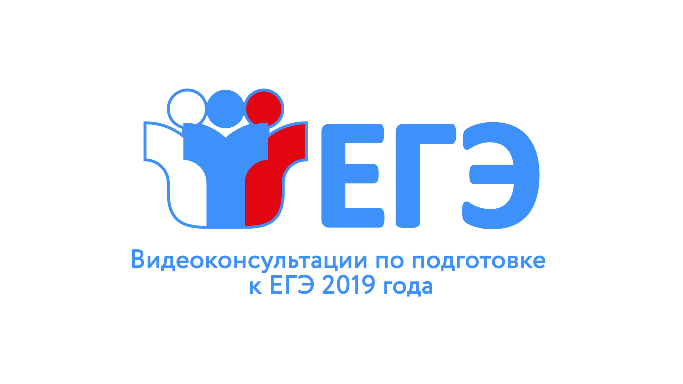 по подготовке к ЕГЭ-2019Федеральная служба по надзору в сфере образования и науки начинает публикацию ежегодных видеоконсультаций с участием специалистов Федерального института педагогических измерений (ФИПИ) по подготовке к единым государственным экзаменам. В этом году серию видеолекций открывают рекомендации, как подготовиться к ЕГЭ по русскому языку.Русский язык - самый массовый и один из двух обязательных экзаменов, статистика выполнения работ по которому показывает стабильные результаты на протяжении нескольких лет. Однако часто участники ЕГЭ сталкиваются с трудностями при выполнении отдельных заданий. Поэтому основная задача рекомендаций - помочь разобраться выпускникам, дать советы и разъяснения, как следует решать задания различных уровней сложности.В видеоконсультации по подготовке к ЕГЭ по русскому языку эксперты подробно рассказывают про алгоритмы выполнения заданий базового уровня сложности, правописание приставок и суффиксов в различных частях речи, использование средств связи в тексте, а также разбирают критерии оценивания и параметры проверки выполнения заданий повышенного уровня сложности. Краткие обзоры методических рекомендаций по обществознанию, истории, биологии, русскому языку, математике, иностранным языкам, информатике, литературе и физике и химии размещены на сайте ведомства.До начала досрочного периода ЕГЭ-2019 на официальном Youtube-канале Рособрнадзора будет опубликовано 12 видеоконсультаций по всем предметам, включая отдельный видеоролик по добавленному в этом году в перечень экзаменов китайскому языку.Ссылка на видеоконсультации по подготовке к ЕГЭ по русскому языку:  https://www.youtube.com/watch?v=YBrOFcdZOfI.